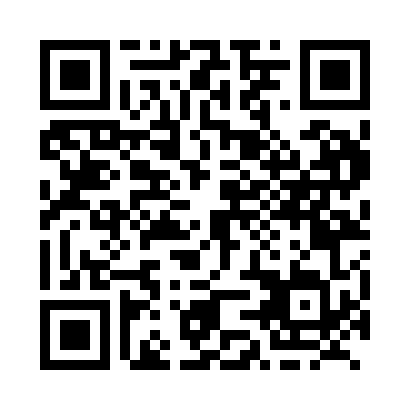 Prayer times for Vestfold, Manitoba, CanadaWed 1 May 2024 - Fri 31 May 2024High Latitude Method: Angle Based RulePrayer Calculation Method: Islamic Society of North AmericaAsar Calculation Method: HanafiPrayer times provided by https://www.salahtimes.comDateDayFajrSunriseDhuhrAsrMaghribIsha1Wed4:126:041:286:348:5210:462Thu4:096:031:286:358:5410:483Fri4:066:011:286:368:5610:514Sat4:045:591:286:378:5710:535Sun4:015:571:286:388:5910:566Mon3:585:561:286:399:0010:587Tue3:555:541:276:409:0211:018Wed3:535:521:276:419:0311:049Thu3:505:511:276:429:0511:0610Fri3:475:491:276:439:0611:0911Sat3:455:481:276:449:0811:1112Sun3:425:461:276:459:0911:1413Mon3:395:451:276:459:1111:1714Tue3:375:431:276:469:1211:1915Wed3:355:421:276:479:1411:2116Thu3:345:401:276:489:1511:2117Fri3:335:391:276:499:1611:2218Sat3:335:381:276:509:1811:2319Sun3:325:361:276:509:1911:2320Mon3:325:351:286:519:2011:2421Tue3:315:341:286:529:2211:2522Wed3:305:331:286:539:2311:2623Thu3:305:321:286:549:2411:2624Fri3:295:311:286:549:2611:2725Sat3:295:301:286:559:2711:2826Sun3:285:291:286:569:2811:2827Mon3:285:281:286:579:2911:2928Tue3:285:271:286:579:3011:3029Wed3:275:261:286:589:3211:3030Thu3:275:251:296:599:3311:3131Fri3:275:241:296:599:3411:31